Вялова Ирина Викторовна МБДОУ «Добрянский детский сад № 10»Педагог-психолог Использование элементов песочной терапии в работе с родителями и детьми  в ДОУВ настоящее время значительно возрос интерес специалистов: педагогов, психологов, логопедов к специально организованным занятиям с использованием песочницы. И это не случайно, ведь игра с песком, как процесс развития самосознания ребенка и его спонтанной «самотерапии» известен с древних времен. Песок обладает замечательным свойством «заземлять» негативную психическую энергию, то в процессе образовательной работы происходит и гармонизация психоэмоционального состояния, развивается мелкая моторика рук, связная речь, восприятие, внимание, мышление, фантазия ребенка. Песочница является маленькой моделью окружающего мира, местом, где во внешнем мире могут разыграться внутренние баталии и конфликты маленького человека. А выразив их вовне и посмотрев на свой внутренний мир со стороны, ребенок, играючи, находит решения для вполне реальных жизненных задач. Использование песочницы в психолого-педагогической практике в работе с детьми и родителями дает комплексный образовательно-терапевтический эффект. Родители и дети учатся прислушиваться  друг к другу и проговаривать свои ощущения, понимать друг друга, сотрудничать. Таким образом, игра в песочнице родителя с ребенком является  не только способом развития его когнитивной и эмоциональной сферы, но и помогает выстроить более гармоничные детско-родительские взаимоотношения.План-конспект встречи  «Путешествие в Песочную страну»с использованием элементов различных видов арт-терапии (песочной терапии, цвето-терапии, музыкотерапии, изо-терапии)Ведущий: педагог-психолог МБДОУ «ДДС № 10» Вялова Ирина Викторовна.Цель: формирование гармоничных взаимоотношений между родителями и детьми, посредством снятия эмоционального напряжения, через совместное творческое самовыражение. Задачи: способствовать побуждению к спонтанной игре, позволяющей проявиться внутреннему ребенку и  раскрыться творческому потенциалу родителей во время взаимодействия с детьми;  задействовать сенсорные каналы восприятия позволяющие переключить доминирующий очаг возбуждения, что способствует эмоциональной регуляции, расслаблению участников встречи; активизировать ассоциативный ряд и образное мышление при создании композиций на цветном песке;способствовать развитию мелкой моторики, воображения, мышления, внимания, восприятия, речи через рисование на цветном песке и работу с разноцветными камнями;способствовать развитию доверительного, доброжелательного отношения в семье друг к другу.Материалы.Небольшие пластмассовые лотки с цветным песком.Разноцветные натуральные и искусственные камни.Деревянный ящик, окрашенный в голубой цвет с кварцевым песком.Игрушки (король, королева Песочной страны, животные песочной страны).Плоскостная иллюстрация стайки для домашних животных. Заготовки «солнышек» из цветного картона и ленточки.Аудиозаписи «Паровозик из Ромашково», Е. Железнова «Птицы-пальчики», «Волшебные голоса природы для детей».Презентационные слайды с изображением Песочного замка.Цветные фломастеры.Пособие для цветовой диагностики с цветными карточками. Ход встречиЭтап 1. Организационный.ПриветствиеВедущий: «Я люблю, когда при встречеМы знакомым и родным (все вместе)С добрым утром!Добрый вечер!Добрый день!Всем говорим».(Родители обнимают детей и все желают  друг другу доброго вечера).Этап 2. Мотивационный.Упражнение «Волшебный паровозик».Ведущий: «Я хочу Вас пригласить в путешествие в Песочную страну. Приготовились, поехали!» (Звучит детская  песенка «Паровозик из Ромашково», родители вместе с детьми выполняют движения, имитирующие паровозик, который едет в Песочную страну).Сказка «Грустная история в Песочной стране».Ведущий (рассказывает сказку): «Далеко-далеко в Песочной стране жили-были король с королевой». (На интерактивной доске появляется слайд с изображением Песочного замка в солнечную погоду. Взрослые и дети подходят к песочному ящику и знакомятся с героями Песочной страны).«Был у них песочный замок, а неподалеку от него разместился домик для животных и птиц. В Песочной стране всегда была замечательна погода, ярко светило солнышко для всех жителей, животных и растений, оно радовало и грело своим теплом. Но однажды, злая волшебница украла солнышко из Песочной страны, погода стала пасмурной, лица жителей стали печальными и угрюмыми, цветы не цвели, животные попрятались в свои домики. Король с королевой не знают что делать. Они просят у нас помощи. Поможем им?» (Солнечная погода на слайде с изображением песочного замка меняется на пасмурную погоду). Этап 3. Практический.Пальчиковая гимнастика «Птицы - пальчики».Ведущий: «Наше путешествие непростое, поэтому мы должны с Вами подготовиться, потренироваться, чтобы помочь. Встаньте в круг и повторяйте за мной». (Звучит песня Е. Железнова «Птицы-пальчики», под которую родители и дети выполняют движения, взаимодействуя между собой).Работа с цветным песком и камнями «Разноцветные солнышки».Ведущий:  «Настроение короля и королевы, жителей Песочной страны, конечно, очень грустное, но мы можем исправить это. Сделаем им подарки - песочные солнышки и украсим их красивыми разноцветными камнями. Очень важно постараться и вложить в эти подарки много-много заботы, доброты и внимания, только тогда Ваши солнышки смогут согреть и порадовать опечаленных жителей, короля и королеву. ( Звучат музыкальные композиции «Волшебные голоса природы». Родители  с детьми  рисуют на цветном песке в пластмассовом подносе солнышки, затем украшают их разноцветными, искусственными и натуральными камнями, взаимодействуя между собой).Ведущий:  «Ваши солнышки получились разными, но очень красивыми, добрыми и  веселыми. Посмотрите, что произошло в песочной стране от Ваших солнечных разноцветных  подарков!» (Родители и дети смотрят на сменившийся слайд на интерактивной доске – погода опять стала солнечной).Работа с песком в большой песочнице «Подарки короля и королевы».Ведущий:  «Король с королевой хотят поблагодарить Вас за помощь. Их подарки можно найти в песке». (Дети откапывают подарки - это тоже солнышки).Рисунок на заготовке «Солнечные улыбки».Ведущий: «Вы большие молодцы, что помогли жителям Песочной страны, подарив им разноцветные веселые солнышки.  Теперь, можно поблагодарить друг друга за хорошую работу,  сделав подарки короля  и королевы (солнышки) тоже радостными. Нужно нарисовать веселую улыбку самым близким для вас людям: родители – детям, а дети – родителям и подарить друг другу». (Участники выполняют работу и дарят друг другу  солнышки - медальки).«До свидания, Песочная  страна! (Все вместе)С Вами интересно,Но нам домой  пора». Этап 4. Рефлексивный.Упражнение «Волшебный паровозик».Ведущий: «Наше путешествие подходит к концу. Обратно из Песочной страны мы отправимся на паровозике. Приготовились, поехали!» (Звучит детская  песенка «Паровозик из Ромашково», родители вместе с детьми выполняют движения, имитирующие паровозик).Чаепитие.Ведущий: «Закончилось наше путешествие. Понравились Вам песочные приключения? А теперь предлагаю отдохнуть и всем вместе попить чай!» (Родители делятся за чаепитием своими впечатлениями от встречи, задают интересующие их вопросы.  В конце встречи всем участникам предлагается выбрать карточку, наиболее понравившегося цвета, и опустить в коробку – цветовая проективная диагностика).Список использованной литературы:Зейц М. Пишем и рисуем на песке. Настольная песочница. (Адаптированный перевод с английского. Редактор русского издания Качанова И.А.) М.: ИНТ,  2010.Зинкевич-Евстигнеева Т. Д., Грабенко Т. М. Чудеса на песке. Практикум по песочной терапии. С-П. Речь, 2007. Зинкевич-Евстигнеева Т.Д. Практикум по сказкотерапии. С-П. Речь, 2002.Киселева М. В. Арт-терапия в работе с детьми. С-П. Речь, 2002.Куражева Н.Ю. Программа психолого-педагогических занятий для дошкольников. С-П-М. Речь, 2014.Сакович Н.А. Технология игры в песок. Игры на мосту. С-П. Речь, 2006.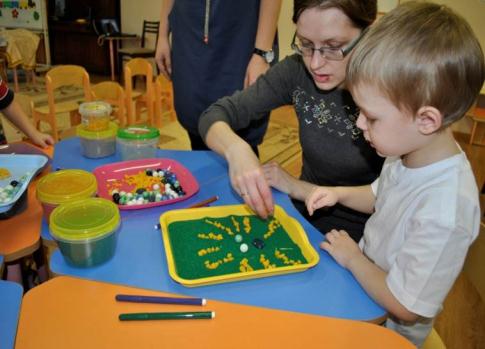 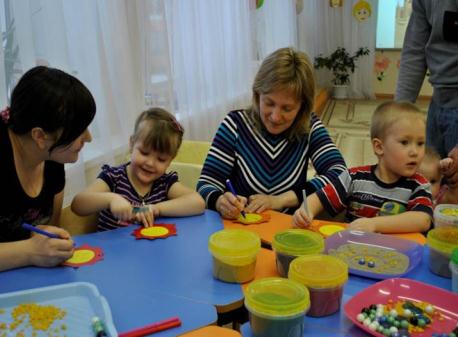 